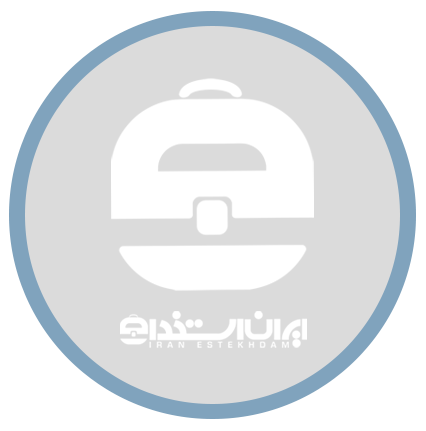 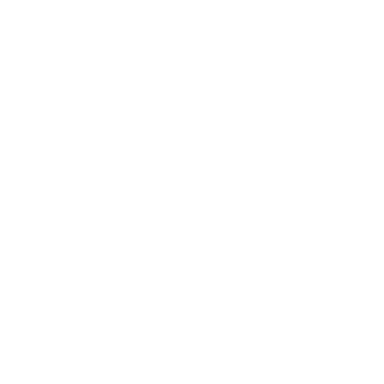 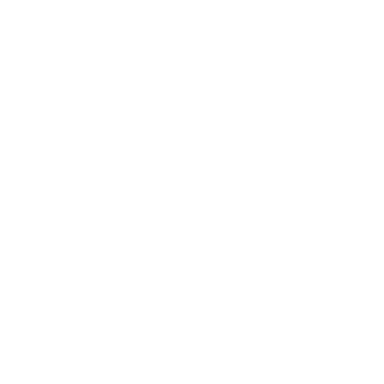 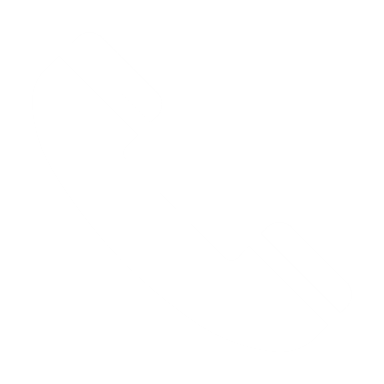 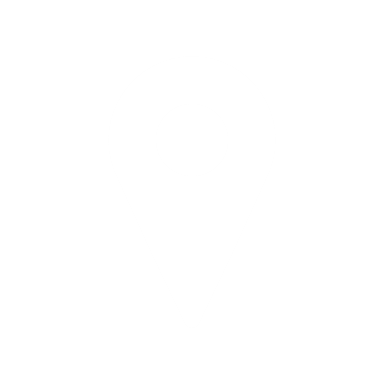 نام و نام خانوادگیسابقه کاریاز تاریخ ... تا تاریخ....عنوان شغلی  • نام مجموعه از تاریخ ... تا تاریخ....عنوان شغلی  • نام مجموعهاز تاریخ ... تا تاریخ....عنوان شغلی  • نام مجموعهتحصیلاتنام دانشگاه - سال اخذ مدرکعنوان مدرک تحصیلی وظایفپیشنهاد ایران استخدام: در این قسمت میتوانید به وظایف و مسئولیت های محوله اشاره نمایید.پیشنهاد ایران استخدام: در این قسمت میتوانید به وظایف و مسئولیت های محوله اشاره نمایید.پیشنهاد ایران استخدام: در این قسمت میتوانید به وظایف و مسئولیت های محوله اشاره نمایید.مهارت‌هاExcelPowerPointWordPhotoshopIllustratorAfter effectsمعرف‌هانام معرف اول:شماره تماس:نام معرف دوم:شماره تماس:نام و نام خانوادگیسابقه کاریاز تاریخ ... تا تاریخ....عنوان شغلی  • نام مجموعه از تاریخ ... تا تاریخ....عنوان شغلی  • نام مجموعهاز تاریخ ... تا تاریخ....عنوان شغلی  • نام مجموعهتحصیلاتنام دانشگاه - سال اخذ مدرکعنوان مدرک تحصیلی وظایفپیشنهاد ایران استخدام: در این قسمت میتوانید به وظایف و مسئولیت های محوله اشاره نمایید.پیشنهاد ایران استخدام: در این قسمت میتوانید به وظایف و مسئولیت های محوله اشاره نمایید.پیشنهاد ایران استخدام: در این قسمت میتوانید به وظایف و مسئولیت های محوله اشاره نمایید.مهارت‌هاExcelPowerPointWordPhotoshopIllustratorAfter effectsمعرف‌هانام معرف اول:شماره تماس:نام معرف دوم:شماره تماس:تهران، ایراننام و نام خانوادگیسابقه کاریاز تاریخ ... تا تاریخ....عنوان شغلی  • نام مجموعه از تاریخ ... تا تاریخ....عنوان شغلی  • نام مجموعهاز تاریخ ... تا تاریخ....عنوان شغلی  • نام مجموعهتحصیلاتنام دانشگاه - سال اخذ مدرکعنوان مدرک تحصیلی وظایفپیشنهاد ایران استخدام: در این قسمت میتوانید به وظایف و مسئولیت های محوله اشاره نمایید.پیشنهاد ایران استخدام: در این قسمت میتوانید به وظایف و مسئولیت های محوله اشاره نمایید.پیشنهاد ایران استخدام: در این قسمت میتوانید به وظایف و مسئولیت های محوله اشاره نمایید.مهارت‌هاExcelPowerPointWordPhotoshopIllustratorAfter effectsمعرف‌هانام معرف اول:شماره تماس:نام معرف دوم:شماره تماس:نام و نام خانوادگیسابقه کاریاز تاریخ ... تا تاریخ....عنوان شغلی  • نام مجموعه از تاریخ ... تا تاریخ....عنوان شغلی  • نام مجموعهاز تاریخ ... تا تاریخ....عنوان شغلی  • نام مجموعهتحصیلاتنام دانشگاه - سال اخذ مدرکعنوان مدرک تحصیلی وظایفپیشنهاد ایران استخدام: در این قسمت میتوانید به وظایف و مسئولیت های محوله اشاره نمایید.پیشنهاد ایران استخدام: در این قسمت میتوانید به وظایف و مسئولیت های محوله اشاره نمایید.پیشنهاد ایران استخدام: در این قسمت میتوانید به وظایف و مسئولیت های محوله اشاره نمایید.مهارت‌هاExcelPowerPointWordPhotoshopIllustratorAfter effectsمعرف‌هانام معرف اول:شماره تماس:نام معرف دوم:شماره تماس:091300013نام و نام خانوادگیسابقه کاریاز تاریخ ... تا تاریخ....عنوان شغلی  • نام مجموعه از تاریخ ... تا تاریخ....عنوان شغلی  • نام مجموعهاز تاریخ ... تا تاریخ....عنوان شغلی  • نام مجموعهتحصیلاتنام دانشگاه - سال اخذ مدرکعنوان مدرک تحصیلی وظایفپیشنهاد ایران استخدام: در این قسمت میتوانید به وظایف و مسئولیت های محوله اشاره نمایید.پیشنهاد ایران استخدام: در این قسمت میتوانید به وظایف و مسئولیت های محوله اشاره نمایید.پیشنهاد ایران استخدام: در این قسمت میتوانید به وظایف و مسئولیت های محوله اشاره نمایید.مهارت‌هاExcelPowerPointWordPhotoshopIllustratorAfter effectsمعرف‌هانام معرف اول:شماره تماس:نام معرف دوم:شماره تماس:نام و نام خانوادگیسابقه کاریاز تاریخ ... تا تاریخ....عنوان شغلی  • نام مجموعه از تاریخ ... تا تاریخ....عنوان شغلی  • نام مجموعهاز تاریخ ... تا تاریخ....عنوان شغلی  • نام مجموعهتحصیلاتنام دانشگاه - سال اخذ مدرکعنوان مدرک تحصیلی وظایفپیشنهاد ایران استخدام: در این قسمت میتوانید به وظایف و مسئولیت های محوله اشاره نمایید.پیشنهاد ایران استخدام: در این قسمت میتوانید به وظایف و مسئولیت های محوله اشاره نمایید.پیشنهاد ایران استخدام: در این قسمت میتوانید به وظایف و مسئولیت های محوله اشاره نمایید.مهارت‌هاExcelPowerPointWordPhotoshopIllustratorAfter effectsمعرف‌هانام معرف اول:شماره تماس:نام معرف دوم:شماره تماس:info@iranestekhdam.irنام و نام خانوادگیسابقه کاریاز تاریخ ... تا تاریخ....عنوان شغلی  • نام مجموعه از تاریخ ... تا تاریخ....عنوان شغلی  • نام مجموعهاز تاریخ ... تا تاریخ....عنوان شغلی  • نام مجموعهتحصیلاتنام دانشگاه - سال اخذ مدرکعنوان مدرک تحصیلی وظایفپیشنهاد ایران استخدام: در این قسمت میتوانید به وظایف و مسئولیت های محوله اشاره نمایید.پیشنهاد ایران استخدام: در این قسمت میتوانید به وظایف و مسئولیت های محوله اشاره نمایید.پیشنهاد ایران استخدام: در این قسمت میتوانید به وظایف و مسئولیت های محوله اشاره نمایید.مهارت‌هاExcelPowerPointWordPhotoshopIllustratorAfter effectsمعرف‌هانام معرف اول:شماره تماس:نام معرف دوم:شماره تماس:نام و نام خانوادگیسابقه کاریاز تاریخ ... تا تاریخ....عنوان شغلی  • نام مجموعه از تاریخ ... تا تاریخ....عنوان شغلی  • نام مجموعهاز تاریخ ... تا تاریخ....عنوان شغلی  • نام مجموعهتحصیلاتنام دانشگاه - سال اخذ مدرکعنوان مدرک تحصیلی وظایفپیشنهاد ایران استخدام: در این قسمت میتوانید به وظایف و مسئولیت های محوله اشاره نمایید.پیشنهاد ایران استخدام: در این قسمت میتوانید به وظایف و مسئولیت های محوله اشاره نمایید.پیشنهاد ایران استخدام: در این قسمت میتوانید به وظایف و مسئولیت های محوله اشاره نمایید.مهارت‌هاExcelPowerPointWordPhotoshopIllustratorAfter effectsمعرف‌هانام معرف اول:شماره تماس:نام معرف دوم:شماره تماس:Www.IranEstekhdam.irنام و نام خانوادگیسابقه کاریاز تاریخ ... تا تاریخ....عنوان شغلی  • نام مجموعه از تاریخ ... تا تاریخ....عنوان شغلی  • نام مجموعهاز تاریخ ... تا تاریخ....عنوان شغلی  • نام مجموعهتحصیلاتنام دانشگاه - سال اخذ مدرکعنوان مدرک تحصیلی وظایفپیشنهاد ایران استخدام: در این قسمت میتوانید به وظایف و مسئولیت های محوله اشاره نمایید.پیشنهاد ایران استخدام: در این قسمت میتوانید به وظایف و مسئولیت های محوله اشاره نمایید.پیشنهاد ایران استخدام: در این قسمت میتوانید به وظایف و مسئولیت های محوله اشاره نمایید.مهارت‌هاExcelPowerPointWordPhotoshopIllustratorAfter effectsمعرف‌هانام معرف اول:شماره تماس:نام معرف دوم:شماره تماس:درباره منمتن پیش فرض ایران استخدام برای این قسمت: کارشناس تولید محتوا  با بیش از پنج سال تجربه در ساخت محتوای سئو شده. شاغل در حوزه دیجیتال مارکتینگ محصولات آرایش و بهداشتی، مدیریت و توسعه فرصت های تجاری جدید.درباره منمتن پیش فرض ایران استخدام برای این قسمت: کارشناس تولید محتوا  با بیش از پنج سال تجربه در ساخت محتوای سئو شده. شاغل در حوزه دیجیتال مارکتینگ محصولات آرایش و بهداشتی، مدیریت و توسعه فرصت های تجاری جدید.نام و نام خانوادگیسابقه کاریاز تاریخ ... تا تاریخ....عنوان شغلی  • نام مجموعه از تاریخ ... تا تاریخ....عنوان شغلی  • نام مجموعهاز تاریخ ... تا تاریخ....عنوان شغلی  • نام مجموعهتحصیلاتنام دانشگاه - سال اخذ مدرکعنوان مدرک تحصیلی وظایفپیشنهاد ایران استخدام: در این قسمت میتوانید به وظایف و مسئولیت های محوله اشاره نمایید.پیشنهاد ایران استخدام: در این قسمت میتوانید به وظایف و مسئولیت های محوله اشاره نمایید.پیشنهاد ایران استخدام: در این قسمت میتوانید به وظایف و مسئولیت های محوله اشاره نمایید.مهارت‌هاExcelPowerPointWordPhotoshopIllustratorAfter effectsمعرف‌هانام معرف اول:شماره تماس:نام معرف دوم:شماره تماس: